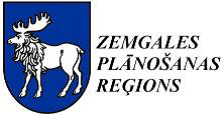 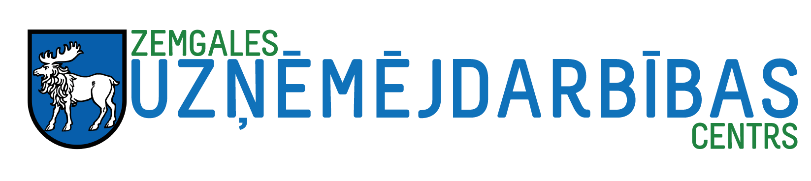 Zemgales reģiona jauniešu reklāmas konkurss “Radošā Zemgale” 2021.gads Skolēniem “no 7.līdz 9. klasei” konkursa uzdevums“Aitas piena produkti līdz patērētājam”Uzņēmums – reklāmas devējsIluta Straģe - Aitas piena produktiReklāmas uzdevumsPiedāvāt uzņēmumam nosaukumu un saukļus, uzņēmuma reklamēšanai.Reklāmas mērķisIepazīstināt pircējus ar aitas piena produktiem kā inovatīvu produktu.Reklāmas mērķauditorijaBez ierobežojuma – Visa sabiedrībaReklāmas formātsaudio, plakāts, u. tmlTehniskā izpildījuma kritēriji-Mācību materiāli lieliska rezultāta sasniegšanai!Instragam - pienaaitasInformācija par klientuIluta 22802208Balvu fonds uzvarētājiem1. vietai – ekskursija uz ražotni ar produktu degustāciju.